ANEXO IVRELATÓRIO E AVALIAÇÃO DO PROJETOCaraguatatuba,	de	de 2023.___________________________________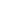 Servidor(es) responsável(is)OBS: Anexar a lista de participantesTítulo do Projeto:Autor/Responsável:Data/Período da execução:Número efetivo de participantes no projeto: Descrição da atividade realizada (incluindo possíveis ocorrências):Avaliação dos Resultados: